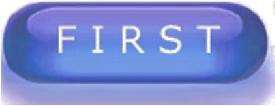 Public Meeting October 21, 2013Financial Rating SystemBased on 2011-12 Data20 Indicators (Yes/No Format with up to 5 pts /indicator)Managerial Reports & Summary of FinancialSolvency Survey2011-12 Report is also available online at:http://tuna.tea.state.tx.us/First/forms/main.aspx (Go to District# 220919)Determine Rating By Applicable Range For The Number Of Total Points & Results of Default Indicators:Carroll ISD - 2013Total Point Score: 70 of 70 and answered YES to Default IndicatorsSUPERIOR ACHIEVEMENTWas The Total Fund Balance Less Nonspendable and Restricted Fund Balance Greater	Than Zero In The General Fund?2011-12: Passed, 35,215,661 > 0Prior Year 2010-11: Passed, 29,558,866 > 0Was the Total Unrestricted Net Asset	Balance (Net of Accretion of Interest on Capital Appreciation Bonds) in the Governmental Activities Column in the Statement of Net Assets Greater than Zero? (If the District’s 5 Year % Change in Students was 10% or more)2011-12: Passed, 37,096,412 > 0Prior Year 2010-11: Passed, 21,374,734 > 0Were There No Disclosures In The Annual Financial Report And/Or Other Sources Of Information Concerning Default On Bonded Indebtedness Obligations?2011-12: Passed, No DisclosuresPrior Year 2010-11: Passed, No DisclosuresWas The Annual Financial Report Filed Within One Month After November 27th or January 28th Deadline Depending Upon The District's Fiscal Year End Date (June 30th or August 31st)?2011-12: PassedPrior Year 2010-11: PassedWas There An Unqualified Opinion in Annual Financial Report?2011-12: Passed – Clean Audit ReportPrior Year: 2010-11: Passed – Clean Audit ReportDid The Annual Financial Report Not Disclose Any Instance(s) Of Material Weaknesses In Internal Controls?2011-12: Passed - No Weakness in Internal ControlsPrior Year 2010-11: Passed - No Weakness in Internal ControlsWas the Three-Year Average Percent of Total Tax Collections (Including Delinquent) Greater than 98%?2011-12: YES (5/5 pts), 1.0023 > 0.98Prior Year 2010-11: Yes (5/5 pts), 0.9981 > 0.98Did The Comparisons Of PEIMS Data To Like Information In Annual Financial Report Result In An Aggregate Variance Of Less Than 3 Percent Of Expenditures Per Fund Type (Data Quality Measure)?2011-12: YES (5/5 pts), 0 < 0.03Prior Year 2010-11: YES, (5/5 pts), 0 < 0.03Were Debt Related Expenditures (Net Of IFA And/Or EDA Allotment) < $350.00 Per Student?(If The District's Five-Year Percent Change In Students = Or > 7%, Or If Property Taxes Collected Per Penny Of Tax Effort > $200,000, Then Answer This Indicator Yes)2011-12: YES (5/5 pts), Tax Collections ($555,403 >$200,000)Prior Year 2010-11: YES (5/5 pts), Tax Collections ($548,310 >$200,000)Was There No Disclosure In The Annual Audit Report Of Material Noncompliance?2011-12: YES (5/5 pts), No Material NoncompliancePrior Year 2010-11: YES (5/5 pts), No Material NoncomplianceDid The District Have Full	Accreditation Status In Relation To Financial Management Practices?(e.g. No Conservator (Master) Or Monitor Assigned)2011-12: YES (5/5 pts)Prior Year 2010-11: YES (5/5 pts)Was The Aggregate Of Budgeted Expenditures And Other Uses Less Than The Aggregate Of Total Revenues, Other Resources and Fund Balance In General Fund?2011-12: YES (5/5 pts), -29,558,878 < 0Prior Year 2010-11: YES (5/5 pts), -26,969,069 < 0If The District's Aggregate Fund Balance In The General Fund And Capital Projects Fund Was Less Than Zero, Were Construction Projects Adequately Financed?(To Avoid Creating Or Adding To The Fund Balance Deficit Situation)2011-12: YES (5/5 pts), -53,863,211 < 0.00Prior Year 2010-11: YES (5/5 pts), -74,390,610 < 0.00Was The Ratio Of Cash And Investments To Deferred Revenues (Excluding Amount Equal To Net Delinquent Taxes Receivables) In The General Fund Greater than or equal to 1:1?(If Deferred Revenues are less than Net Delinquent Taxes Receivable, Then Answer This Indicator Yes)2011-12: YES (5/5 pts), 44.4667 >= 1Prior Year 2010-11: YES (5/5 pts), 13.7776 >= 1Was The Administrative Cost Ratio Less Than The Threshold Ratio?2011-12: YES (5/5 pts), State Acceptable 0.125 > 0.0737 DistrictPrior Year 2010-11: YES (5/5 pts), State Acceptable 0.125 > 0.0726 DistrictWas The Ratio Of Students To Teachers Within the Ranges Shown Below According To District Size?2011-12: YES (5/5 pts), 14.9735 > 13 And14.9735 < 22Prior Year 2010-11: YES, 14.6955 > 13 And 14.6955 < 22Was The Ratio Of Students To Total Staff Within the Ranges Shown Below According To District Size?2011-12: YES (5/5 pts), 7.8501 > 6.8 and7.8501 < 14Prior Year 2010-11: YES (5/5 pts), 7.6967 > 6.8 and 7.6967 < 14Was The Decrease In Undesignated Unreserved Fund Balance < 20% Over Two Fiscal Years?(If Total Revenues > Operating Expenditures In The General Fund, Then District Receives 5 pts)2011-12: YES (5/5 pts), No Decrease in Fund Balance from 2 years prior,& Total Revenues exceed OperatingExpenditures in the General Fund.Prior Year 2010-11: YES (5/5 pts), same as above.Was The Aggregate Total Of Cash And Investments In The General Fund More Than $0?2011-12: YES (5/5 pts), 38,495,734 > 0Prior Year 2010-11: Yes (5/5 pts), 19,501,621 > 0Were Investment Earnings In All Funds(Excluding Debt Service Fund and Capital Projects Fund) Meet or or exceed the 3-month Treasury Bill Rate?2011-12: YES (5/5 pts), 0.3603Prior Year 2010-11: YES (5/5 pts), 0.2465A copy of the Superintendent’s contract is available online at the Carroll ISDWebpage:(Visit the Superintendent’s webpage under Departments.)http://www.southlakecarroll.edu/pages/CISD/ Depts/From_the_SuperintendentA link to the Superintendent’s Contract is provided.Questions and Comments: Please contactRobb Welch, CISD Financial Services robb.welch@southlakecarroll.eduSuperior Achievement64-70Above Standard Achievement58-63Standard Achievement52-57Substandard Achievement<52 or No to any #1-4 or both #5 & 6CARROLL INDEPENDENT  SCHOOL DISTRICTCARROLL INDEPENDENT  SCHOOL DISTRICT2013 SCHOOL FIRST  REPORTReimbursements Received by the Superintendent and Board MembersReimbursements Received by the Superintendent and Board MembersReimbursements Received by the Superintendent and Board MembersReimbursements Received by the Superintendent and Board MembersReimbursements Received by the Superintendent and Board MembersFor  the Twelve-Month PeriodEnded August 31, 2012DavidSueReadCraigErinFredJohnSherriFaltysArmstrongBallewRothmeierShouppStovallThaneWilliamsDescription of ReimbursementsSuperintendentBoardBoardBoardBoardBoardBoardBoardDescription of ReimbursementsSuperintendentMemberMemberMemberMemberMemberMemberMemberMeals$894.98$71.95Lodging$2,741.25$454.99Transportation$3,832.85$25.00$376.90Motor Fuel$120.72$86.70Other$4,991.00Total$12,580.80$0.00$0.00$183.65$831.89$0.00$0.00$0.00All “reimbursements” expenses, regardless of the manner of payment, including direct pay,All “reimbursements” expenses, regardless of the manner of payment, including direct pay,All “reimbursements” expenses, regardless of the manner of payment, including direct pay,All “reimbursements” expenses, regardless of the manner of payment, including direct pay,All “reimbursements” expenses, regardless of the manner of payment, including direct pay,credit card, cash, and purchase order are to be reported.     Items to be reported per category include:credit card, cash, and purchase order are to be reported.     Items to be reported per category include:credit card, cash, and purchase order are to be reported.     Items to be reported per category include:credit card, cash, and purchase order are to be reported.     Items to be reported per category include:credit card, cash, and purchase order are to be reported.     Items to be reported per category include:credit card, cash, and purchase order are to be reported.     Items to be reported per category include:Meals – Meals consumed out of town, and in-district meals at area restaurants (outside of board meetings, excludes catered board meeting meals).Meals – Meals consumed out of town, and in-district meals at area restaurants (outside of board meetings, excludes catered board meeting meals).Meals – Meals consumed out of town, and in-district meals at area restaurants (outside of board meetings, excludes catered board meeting meals).Meals – Meals consumed out of town, and in-district meals at area restaurants (outside of board meetings, excludes catered board meeting meals).Meals – Meals consumed out of town, and in-district meals at area restaurants (outside of board meetings, excludes catered board meeting meals).Meals – Meals consumed out of town, and in-district meals at area restaurants (outside of board meetings, excludes catered board meeting meals).Meals – Meals consumed out of town, and in-district meals at area restaurants (outside of board meetings, excludes catered board meeting meals).Meals – Meals consumed out of town, and in-district meals at area restaurants (outside of board meetings, excludes catered board meeting meals).Meals – Meals consumed out of town, and in-district meals at area restaurants (outside of board meetings, excludes catered board meeting meals).Meals – Meals consumed out of town, and in-district meals at area restaurants (outside of board meetings, excludes catered board meeting meals).Meals – Meals consumed out of town, and in-district meals at area restaurants (outside of board meetings, excludes catered board meeting meals).Meals – Meals consumed out of town, and in-district meals at area restaurants (outside of board meetings, excludes catered board meeting meals).Meals – Meals consumed out of town, and in-district meals at area restaurants (outside of board meetings, excludes catered board meeting meals).Meals – Meals consumed out of town, and in-district meals at area restaurants (outside of board meetings, excludes catered board meeting meals).Meals – Meals consumed out of town, and in-district meals at area restaurants (outside of board meetings, excludes catered board meeting meals).Meals – Meals consumed out of town, and in-district meals at area restaurants (outside of board meetings, excludes catered board meeting meals).Lodging - Hotel charges.Transportation - Airfare, car rental (can include fuel on rental, taxis, mileage reimbursements, leased cars, parking and tolls).Transportation - Airfare, car rental (can include fuel on rental, taxis, mileage reimbursements, leased cars, parking and tolls).Transportation - Airfare, car rental (can include fuel on rental, taxis, mileage reimbursements, leased cars, parking and tolls).Transportation - Airfare, car rental (can include fuel on rental, taxis, mileage reimbursements, leased cars, parking and tolls).Transportation - Airfare, car rental (can include fuel on rental, taxis, mileage reimbursements, leased cars, parking and tolls).Transportation - Airfare, car rental (can include fuel on rental, taxis, mileage reimbursements, leased cars, parking and tolls).Transportation - Airfare, car rental (can include fuel on rental, taxis, mileage reimbursements, leased cars, parking and tolls).Motor fuel – Gasoline.Other: - Registration fees, telephone/cell phone, internet service, fax machine, and   otherOther: - Registration fees, telephone/cell phone, internet service, fax machine, and   otherOther: - Registration fees, telephone/cell phone, internet service, fax machine, and   otherOther: - Registration fees, telephone/cell phone, internet service, fax machine, and   otherOther: - Registration fees, telephone/cell phone, internet service, fax machine, and   otherreimbursements (or on-behalf of) to the superintendent and board member not defined   above.reimbursements (or on-behalf of) to the superintendent and board member not defined   above.reimbursements (or on-behalf of) to the superintendent and board member not defined   above.reimbursements (or on-behalf of) to the superintendent and board member not defined   above.reimbursements (or on-behalf of) to the superintendent and board member not defined   above.CARROLL  INDEPENDENT  SCHOOL DISTRICTCARROLL  INDEPENDENT  SCHOOL DISTRICTCARROLL  INDEPENDENT  SCHOOL DISTRICTCARROLL  INDEPENDENT  SCHOOL DISTRICTCARROLL  INDEPENDENT  SCHOOL DISTRICT2013 SCHOOL FIRST REPORT2013 SCHOOL FIRST REPORT2013 SCHOOL FIRST REPORT2013 SCHOOL FIRST REPORTOutside Compensation and/or Fees Received by the Superintendent for Professional Consulting and/or Other Personal ServicesOutside Compensation and/or Fees Received by the Superintendent for Professional Consulting and/or Other Personal ServicesOutside Compensation and/or Fees Received by the Superintendent for Professional Consulting and/or Other Personal ServicesOutside Compensation and/or Fees Received by the Superintendent for Professional Consulting and/or Other Personal ServicesOutside Compensation and/or Fees Received by the Superintendent for Professional Consulting and/or Other Personal ServicesOutside Compensation and/or Fees Received by the Superintendent for Professional Consulting and/or Other Personal ServicesOutside Compensation and/or Fees Received by the Superintendent for Professional Consulting and/or Other Personal ServicesOutside Compensation and/or Fees Received by the Superintendent for Professional Consulting and/or Other Personal ServicesOutside Compensation and/or Fees Received by the Superintendent for Professional Consulting and/or Other Personal ServicesOutside Compensation and/or Fees Received by the Superintendent for Professional Consulting and/or Other Personal ServicesOutside Compensation and/or Fees Received by the Superintendent for Professional Consulting and/or Other Personal ServicesFor the Twelve-Month PeriodFor the Twelve-Month PeriodFor the Twelve-Month PeriodEnded August 31, 2012Ended August 31, 2012Ended August 31, 2012Name(s) of Entity(ies)Name(s) of Entity(ies)Name(s) of Entity(ies)Amount ReceivedAmount ReceivedNone$0.00Total$0.00Compensation does not include business revenues generated from a family business (farming, ranching, etc.) that has noCompensation does not include business revenues generated from a family business (farming, ranching, etc.) that has noCompensation does not include business revenues generated from a family business (farming, ranching, etc.) that has noCompensation does not include business revenues generated from a family business (farming, ranching, etc.) that has noCompensation does not include business revenues generated from a family business (farming, ranching, etc.) that has noCompensation does not include business revenues generated from a family business (farming, ranching, etc.) that has noCompensation does not include business revenues generated from a family business (farming, ranching, etc.) that has noCompensation does not include business revenues generated from a family business (farming, ranching, etc.) that has noCompensation does not include business revenues generated from a family business (farming, ranching, etc.) that has noCompensation does not include business revenues generated from a family business (farming, ranching, etc.) that has noCompensation does not include business revenues generated from a family business (farming, ranching, etc.) that has norelation to school district business.relation to school district business.relation to school district business.relation to school district business.CARROLL INDEPENDENT  SCHOOL DISTRICTCARROLL INDEPENDENT  SCHOOL DISTRICTCARROLL INDEPENDENT  SCHOOL DISTRICTCARROLL INDEPENDENT  SCHOOL DISTRICT2013 SCHOOL FIRST REPORT2013 SCHOOL FIRST REPORTGifts Received by Executive Officers and Board Members (and First Degree Relatives, if any)Gifts Received by Executive Officers and Board Members (and First Degree Relatives, if any)Gifts Received by Executive Officers and Board Members (and First Degree Relatives, if any)Gifts Received by Executive Officers and Board Members (and First Degree Relatives, if any)Gifts Received by Executive Officers and Board Members (and First Degree Relatives, if any)Gifts Received by Executive Officers and Board Members (and First Degree Relatives, if any)Gifts Received by Executive Officers and Board Members (and First Degree Relatives, if any)Gifts Received by Executive Officers and Board Members (and First Degree Relatives, if any)(gifts that had an economic value of $250 or more in the aggregate in the fiscal year)(gifts that had an economic value of $250 or more in the aggregate in the fiscal year)(gifts that had an economic value of $250 or more in the aggregate in the fiscal year)(gifts that had an economic value of $250 or more in the aggregate in the fiscal year)(gifts that had an economic value of $250 or more in the aggregate in the fiscal year)(gifts that had an economic value of $250 or more in the aggregate in the fiscal year)(gifts that had an economic value of $250 or more in the aggregate in the fiscal year)For the Twelve-Month PeriodFor the Twelve-Month PeriodEnded August 31, 2012Ended August 31, 2012DavidSueReadCraigErinFredJohnSherriFaltysArmstrongBallewRothmeierShouppStovallThaneWilliamsSuperintendentBoardBoardBoardBoardBoardBoardBoardSuperintendentMemberMemberMemberMemberMemberMemberMemberTotal$0.00$0.00$0.00$0.00$0.00$0.00$0.00$0.00Note – An executive officer is defined as the superintendent, unless the board of trustees or theNote – An executive officer is defined as the superintendent, unless the board of trustees or theNote – An executive officer is defined as the superintendent, unless the board of trustees or theNote – An executive officer is defined as the superintendent, unless the board of trustees or theNote – An executive officer is defined as the superintendent, unless the board of trustees or theNote – An executive officer is defined as the superintendent, unless the board of trustees or theNote – An executive officer is defined as the superintendent, unless the board of trustees or thedistrict administration names additional staff under this classification for local officials.district administration names additional staff under this classification for local officials.district administration names additional staff under this classification for local officials.district administration names additional staff under this classification for local officials.district administration names additional staff under this classification for local officials.district administration names additional staff under this classification for local officials.CARROLL  INDEPENDENT  SCHOOL DISTRICTCARROLL  INDEPENDENT  SCHOOL DISTRICTCARROLL  INDEPENDENT  SCHOOL DISTRICTCARROLL  INDEPENDENT  SCHOOL DISTRICT2013 SCHOOL FIRST REPORT2013 SCHOOL FIRST REPORT2013 SCHOOL FIRST REPORTBusiness Transactions Between School District and Board MembersBusiness Transactions Between School District and Board MembersBusiness Transactions Between School District and Board MembersBusiness Transactions Between School District and Board MembersBusiness Transactions Between School District and Board MembersBusiness Transactions Between School District and Board MembersBusiness Transactions Between School District and Board MembersFor the Twelve-Month PeriodFor the Twelve-Month PeriodFor the Twelve-Month PeriodEnded August 31, 2012Ended August 31, 2012Ended August 31, 2012SueReadCraigErinFredJohnSherriArmstrongBallewRothmeierShouppStovallThaneWilliamsBoardBoardBoardBoardBoardBoardBoardMemberMemberMemberMemberMemberMemberMemberAmounts$0.00$0.00$0.00$0.00$0.00$0.00$0.00Note - The summary amounts reported under this disclosure are not to duplicate the itemsNote - The summary amounts reported under this disclosure are not to duplicate the itemsNote - The summary amounts reported under this disclosure are not to duplicate the itemsNote - The summary amounts reported under this disclosure are not to duplicate the itemsNote - The summary amounts reported under this disclosure are not to duplicate the itemsNote - The summary amounts reported under this disclosure are not to duplicate the itemsNote - The summary amounts reported under this disclosure are not to duplicate the itemsNote - The summary amounts reported under this disclosure are not to duplicate the itemsdisclosed in the summary schedule of reimbursements received by board members.disclosed in the summary schedule of reimbursements received by board members.disclosed in the summary schedule of reimbursements received by board members.disclosed in the summary schedule of reimbursements received by board members.disclosed in the summary schedule of reimbursements received by board members.disclosed in the summary schedule of reimbursements received by board members.disclosed in the summary schedule of reimbursements received by board members.CARROLL INDEPENDENT SCHOOL DISTRICTCARROLL INDEPENDENT SCHOOL DISTRICT2013 SCHOOL FIRST REPORTSummary Schedule of Data Submitted under the Financial Solvency Provisions of TEC  §39.0822Summary Schedule of Data Submitted under the Financial Solvency Provisions of TEC  §39.0822Summary Schedule of Data Submitted under the Financial Solvency Provisions of TEC  §39.0822Summary Schedule of Data Submitted under the Financial Solvency Provisions of TEC  §39.0822Summary Schedule of Data Submitted under the Financial Solvency Provisions of TEC  §39.0822Summary Schedule of Data Submitted under the Financial Solvency Provisions of TEC  §39.0822Summary Schedule of Data Submitted under the Financial Solvency Provisions of TEC  §39.0822General Fund - First-Quarter Expenditures By Object CodeGeneral Fund - First-Quarter Expenditures By Object CodeGeneral Fund - First-Quarter Expenditures By Object CodeReport 2012-2013 first-quarter (first three months of fiscal year 2012-2013) GENERAL FUND expenditures by object code using whole numbers.Report 2012-2013 first-quarter (first three months of fiscal year 2012-2013) GENERAL FUND expenditures by object code using whole numbers.Report 2012-2013 first-quarter (first three months of fiscal year 2012-2013) GENERAL FUND expenditures by object code using whole numbers.Report 2012-2013 first-quarter (first three months of fiscal year 2012-2013) GENERAL FUND expenditures by object code using whole numbers.Report 2012-2013 first-quarter (first three months of fiscal year 2012-2013) GENERAL FUND expenditures by object code using whole numbers.Report 2012-2013 first-quarter (first three months of fiscal year 2012-2013) GENERAL FUND expenditures by object code using whole numbers.Report 2012-2013 first-quarter (first three months of fiscal year 2012-2013) GENERAL FUND expenditures by object code using whole numbers.Report 2012-2013 first-quarter (first three months of fiscal year 2012-2013) GENERAL FUND expenditures by object code using whole numbers.Report 2012-2013 first-quarter (first three months of fiscal year 2012-2013) GENERAL FUND expenditures by object code using whole numbers.Report 2012-2013 first-quarter (first three months of fiscal year 2012-2013) GENERAL FUND expenditures by object code using whole numbers.Payroll-Expenditures for payroll costsExpenditures for payroll costsobject codes 6110-6149object codes 6110-6149$	13,107,849Contract Costs-Expenditures for services rendered by firms, individuals, and other organizationsExpenditures for services rendered by firms, individuals, and other organizationsExpenditures for services rendered by firms, individuals, and other organizationsExpenditures for services rendered by firms, individuals, and other organizationsExpenditures for services rendered by firms, individuals, and other organizationsExpenditures for services rendered by firms, individuals, and other organizationsobject code series 6200object code series 6200$	1,091,473Supplies and Materials-Expenditures for supplies and materials necessary to maintain and/or operate furniture, computers, equipment, vehicles, grounds, and facilitiesExpenditures for supplies and materials necessary to maintain and/or operate furniture, computers, equipment, vehicles, grounds, and facilitiesExpenditures for supplies and materials necessary to maintain and/or operate furniture, computers, equipment, vehicles, grounds, and facilitiesExpenditures for supplies and materials necessary to maintain and/or operate furniture, computers, equipment, vehicles, grounds, and facilitiesExpenditures for supplies and materials necessary to maintain and/or operate furniture, computers, equipment, vehicles, grounds, and facilitiesExpenditures for supplies and materials necessary to maintain and/or operate furniture, computers, equipment, vehicles, grounds, and facilitiesExpenditures for supplies and materials necessary to maintain and/or operate furniture, computers, equipment, vehicles, grounds, and facilitiesExpenditures for supplies and materials necessary to maintain and/or operate furniture, computers, equipment, vehicles, grounds, and facilitiesExpenditures for supplies and materials necessary to maintain and/or operate furniture, computers, equipment, vehicles, grounds, and facilitiesExpenditures for supplies and materials necessary to maintain and/or operate furniture, computers, equipment, vehicles, grounds, and facilitiesExpenditures for supplies and materials necessary to maintain and/or operate furniture, computers, equipment, vehicles, grounds, and facilitiesExpenditures for supplies and materials necessary to maintain and/or operate furniture, computers, equipment, vehicles, grounds, and facilitiesobject code series 6300object code series 6300$	532,958Other Operating-Expenditures for items other than payroll, professional and contracted services, supplies and materials, debt service, and capital outlayExpenditures for items other than payroll, professional and contracted services, supplies and materials, debt service, and capital outlayExpenditures for items other than payroll, professional and contracted services, supplies and materials, debt service, and capital outlayExpenditures for items other than payroll, professional and contracted services, supplies and materials, debt service, and capital outlayExpenditures for items other than payroll, professional and contracted services, supplies and materials, debt service, and capital outlayExpenditures for items other than payroll, professional and contracted services, supplies and materials, debt service, and capital outlayExpenditures for items other than payroll, professional and contracted services, supplies and materials, debt service, and capital outlayExpenditures for items other than payroll, professional and contracted services, supplies and materials, debt service, and capital outlayExpenditures for items other than payroll, professional and contracted services, supplies and materials, debt service, and capital outlayExpenditures for items other than payroll, professional and contracted services, supplies and materials, debt service, and capital outlayExpenditures for items other than payroll, professional and contracted services, supplies and materials, debt service, and capital outlayExpenditures for items other than payroll, professional and contracted services, supplies and materials, debt service, and capital outlayobject code series 6400object code series 6400$	410,555Debt Service-Expenditures for debt serviceExpenditures for debt serviceobject code series 6500object code series 6500$	-Capital Outlay-Expenditures for land, buildings, and equipmentExpenditures for land, buildings, and equipmentExpenditures for land, buildings, and equipmentExpenditures for land, buildings, and equipmentobject code series 6600object code series 6600$	-CARROLL INDEPENDENT SCHOOL DISTRICTCARROLL INDEPENDENT SCHOOL DISTRICT2013 SCHOOL FIRST REPORTAdditional Financial Solvency QuestionsAdditional Financial Solvency Questions1) Districts with a September 1- August 31 fiscal year:1) Districts with a September 1- August 31 fiscal year:1) Districts with a September 1- August 31 fiscal year:Within the last two years, did the school districtWithin the last two years, did the school district1) draw funds from a short-term financing note (term less than 12 months) between the months of September and December, inclusive, and1) draw funds from a short-term financing note (term less than 12 months) between the months of September and December, inclusive, and1) draw funds from a short-term financing note (term less than 12 months) between the months of September and December, inclusive, and1) draw funds from a short-term financing note (term less than 12 months) between the months of September and December, inclusive, and1) draw funds from a short-term financing note (term less than 12 months) between the months of September and December, inclusive, and1) draw funds from a short-term financing note (term less than 12 months) between the months of September and December, inclusive, and1) draw funds from a short-term financing note (term less than 12 months) between the months of September and December, inclusive, and1) draw funds from a short-term financing note (term less than 12 months) between the months of September and December, inclusive, and1) draw funds from a short-term financing note (term less than 12 months) between the months of September and December, inclusive, and1) draw funds from a short-term financing note (term less than 12 months) between the months of September and December, inclusive, and1) draw funds from a short-term financing note (term less than 12 months) between the months of September and December, inclusive, and1) draw funds from a short-term financing note (term less than 12 months) between the months of September and December, inclusive, andNo2) for the prior fiscal year, have a total General Fund balance of less than 2 percent of total expenditures for General Fund function codes 11-61?2) for the prior fiscal year, have a total General Fund balance of less than 2 percent of total expenditures for General Fund function codes 11-61?2) for the prior fiscal year, have a total General Fund balance of less than 2 percent of total expenditures for General Fund function codes 11-61?2) for the prior fiscal year, have a total General Fund balance of less than 2 percent of total expenditures for General Fund function codes 11-61?2) for the prior fiscal year, have a total General Fund balance of less than 2 percent of total expenditures for General Fund function codes 11-61?2) for the prior fiscal year, have a total General Fund balance of less than 2 percent of total expenditures for General Fund function codes 11-61?2) for the prior fiscal year, have a total General Fund balance of less than 2 percent of total expenditures for General Fund function codes 11-61?2) for the prior fiscal year, have a total General Fund balance of less than 2 percent of total expenditures for General Fund function codes 11-61?2) for the prior fiscal year, have a total General Fund balance of less than 2 percent of total expenditures for General Fund function codes 11-61?2) for the prior fiscal year, have a total General Fund balance of less than 2 percent of total expenditures for General Fund function codes 11-61?2) for the prior fiscal year, have a total General Fund balance of less than 2 percent of total expenditures for General Fund function codes 11-61?2) for the prior fiscal year, have a total General Fund balance of less than 2 percent of total expenditures for General Fund function codes 11-61?NoDistricts with a July 1- June 30 fiscal year:Districts with a July 1- June 30 fiscal year:Within the last two years, did the school districtWithin the last two years, did the school district1) draw funds from a short-term financing note (term less than 12 months) between the months of July and October, inclusive, and1) draw funds from a short-term financing note (term less than 12 months) between the months of July and October, inclusive, and1) draw funds from a short-term financing note (term less than 12 months) between the months of July and October, inclusive, and1) draw funds from a short-term financing note (term less than 12 months) between the months of July and October, inclusive, and1) draw funds from a short-term financing note (term less than 12 months) between the months of July and October, inclusive, and1) draw funds from a short-term financing note (term less than 12 months) between the months of July and October, inclusive, and1) draw funds from a short-term financing note (term less than 12 months) between the months of July and October, inclusive, and1) draw funds from a short-term financing note (term less than 12 months) between the months of July and October, inclusive, and1) draw funds from a short-term financing note (term less than 12 months) between the months of July and October, inclusive, and1) draw funds from a short-term financing note (term less than 12 months) between the months of July and October, inclusive, and1) draw funds from a short-term financing note (term less than 12 months) between the months of July and October, inclusive, and1) draw funds from a short-term financing note (term less than 12 months) between the months of July and October, inclusive, andN/A2) for the prior fiscal year, have a total General Fund balance of less than 2 percent of total expenditures for General Fund function codes 11-61?2) for the prior fiscal year, have a total General Fund balance of less than 2 percent of total expenditures for General Fund function codes 11-61?2) for the prior fiscal year, have a total General Fund balance of less than 2 percent of total expenditures for General Fund function codes 11-61?2) for the prior fiscal year, have a total General Fund balance of less than 2 percent of total expenditures for General Fund function codes 11-61?2) for the prior fiscal year, have a total General Fund balance of less than 2 percent of total expenditures for General Fund function codes 11-61?2) for the prior fiscal year, have a total General Fund balance of less than 2 percent of total expenditures for General Fund function codes 11-61?2) for the prior fiscal year, have a total General Fund balance of less than 2 percent of total expenditures for General Fund function codes 11-61?2) for the prior fiscal year, have a total General Fund balance of less than 2 percent of total expenditures for General Fund function codes 11-61?2) for the prior fiscal year, have a total General Fund balance of less than 2 percent of total expenditures for General Fund function codes 11-61?2) for the prior fiscal year, have a total General Fund balance of less than 2 percent of total expenditures for General Fund function codes 11-61?2) for the prior fiscal year, have a total General Fund balance of less than 2 percent of total expenditures for General Fund function codes 11-61?2) for the prior fiscal year, have a total General Fund balance of less than 2 percent of total expenditures for General Fund function codes 11-61?N/A2) Does the district have major construction projects underway or planned?2) Does the district have major construction projects underway or planned?2) Does the district have major construction projects underway or planned?2) Does the district have major construction projects underway or planned?Yes3) Has the district defaulted on any debts within the past two years?3) Has the district defaulted on any debts within the past two years?3) Has the district defaulted on any debts within the past two years?3) Has the district defaulted on any debts within the past two years?No4) How many business managers has your school district had in the last five years?4) How many business managers has your school district had in the last five years?4) How many business managers has your school district had in the last five years?4) How many business managers has your school district had in the last five years?4) How many business managers has your school district had in the last five years?1CARROLL INDEPENDENT SCHOOL DISTRICTCARROLL INDEPENDENT SCHOOL DISTRICT2013 SCHOOL FIRST REPORT5) Provide comments or explanations for student-to-staff ratios significantly (more than 15%) below the norm, rapid depletion of General Fund balances, or any significant discrepancies between actual budget figures and projected revenues and expenditures, or any other information that may be helpful in evaluating the school district's financial solvency.5) Provide comments or explanations for student-to-staff ratios significantly (more than 15%) below the norm, rapid depletion of General Fund balances, or any significant discrepancies between actual budget figures and projected revenues and expenditures, or any other information that may be helpful in evaluating the school district's financial solvency.5) Provide comments or explanations for student-to-staff ratios significantly (more than 15%) below the norm, rapid depletion of General Fund balances, or any significant discrepancies between actual budget figures and projected revenues and expenditures, or any other information that may be helpful in evaluating the school district's financial solvency.5) Provide comments or explanations for student-to-staff ratios significantly (more than 15%) below the norm, rapid depletion of General Fund balances, or any significant discrepancies between actual budget figures and projected revenues and expenditures, or any other information that may be helpful in evaluating the school district's financial solvency.5) Provide comments or explanations for student-to-staff ratios significantly (more than 15%) below the norm, rapid depletion of General Fund balances, or any significant discrepancies between actual budget figures and projected revenues and expenditures, or any other information that may be helpful in evaluating the school district's financial solvency.5) Provide comments or explanations for student-to-staff ratios significantly (more than 15%) below the norm, rapid depletion of General Fund balances, or any significant discrepancies between actual budget figures and projected revenues and expenditures, or any other information that may be helpful in evaluating the school district's financial solvency.5) Provide comments or explanations for student-to-staff ratios significantly (more than 15%) below the norm, rapid depletion of General Fund balances, or any significant discrepancies between actual budget figures and projected revenues and expenditures, or any other information that may be helpful in evaluating the school district's financial solvency.85% of Mean Enroll-to- Teacher Ratio85% of Mean Enroll-to- Teacher RatioMean Enroll-to-Teacher Ratio85% of Mean Enroll-to- Teacher Ratio85% of Mean Enroll-to- Teacher RatioSchool District SizeSchool District Size8.046.84Under 1009.798.32100 to 24911.259.56250 to 49912.1010.28500 to 99913.2511.271,000 to 1,5991,000 to 1,59914.3312.181,600 to 2,9991,600 to 2,99914.9812.743,000 to 4,9993,000 to 4,99915.5913.25***5,000 to 9,999******5,000 to 9,999***15.8413.4710,000 to 24,99910,000 to 24,99915.8413.4725,000 to 49,99925,000 to 49,99916.0413.6450,000 and Over50,000 and OverCISD Ratio - 14.72:1 @ enrollment of 7,711 --- within acceptable rangeCISD Ratio - 14.72:1 @ enrollment of 7,711 --- within acceptable rangeCISD Ratio - 14.72:1 @ enrollment of 7,711 --- within acceptable rangeCISD Ratio - 14.72:1 @ enrollment of 7,711 --- within acceptable rangeCARROLL INDEPENDENT SCHOOL DISTRICTCARROLL INDEPENDENT SCHOOL DISTRICT2013 SCHOOL FIRST REPORT6) Has the school district declared financial exigency within the past two years?6) Has the school district declared financial exigency within the past two years?6) Has the school district declared financial exigency within the past two years?6) Has the school district declared financial exigency within the past two years?6) Has the school district declared financial exigency within the past two years?No7) How many superintendents has your school district had in the last five years?7) How many superintendents has your school district had in the last five years?7) How many superintendents has your school district had in the last five years?7) How many superintendents has your school district had in the last five years?7) How many superintendents has your school district had in the last five years?1